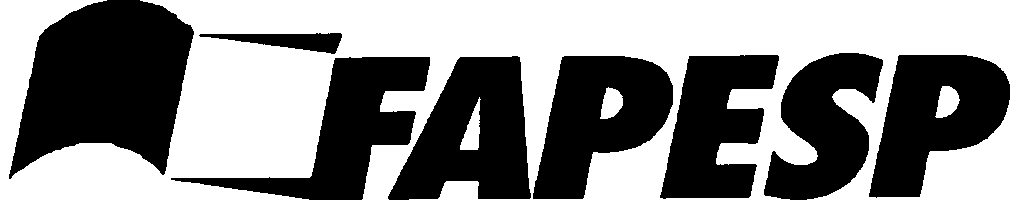 FUNDAÇÃO DE AMPARO À PESQUISA DO ESTADO DE SÃO PAULOFormulário para parecer de Acompanhamento de Assessoria CientíficaApoio a Jovens Pesquisadores Disponível em: http://www.fapesp.br/docs/formularios/arquivos/paajp.docx)INFORMAÇÕES PARA USO EXCLUSIVO DA FAPESPProc. No:Pesquisador Responsável pelo Auxílio: 1. Por favor, analise o andamento do projeto, os resultados e publicações decorrentes do mesmo. 1a. Há indicações claras sobre a nucleação de um novo grupo de pesquisa do ponto de vista dos objetivos do programa? Comente.1b. O Projeto, incluindo o Plano de Gestão de Dados correspondente, vêm se desenvolvendo segundo a proposta originalmente definida? Se houve mudanças significativas, inclusive no Plano de Gestão de Dados, elas foram especificadas e justificadas convincentemente?1c. Comente sobre a qualidade dos resultados obtidos até o presente. Eles indicam que os progressos esperados vêm sendo alcançados?1d. A quantidade e a qualidade dos resultados apresentados são compatíveis com os equipamentos e a infraestrutura financiados pela FAPESP e já instalados pelo pesquisador?1e.  As publicações, preprints, patentes e/ou dissertações/teses já originadas do projeto satisfazem as expectativas, em qualidade e número?2. Por favor, analise os relatórios individuais sintéticos dos bolsistas de Treinamento Técnico, Iniciação Científica, Mestrado, Doutorado Direto, Jornalismo Científico e Aperfeiçoamento Pedagógico, se houver bolsistas destes tipos na equipe do projeto.2.a. Foram concedidas bolsas de Treinamento Técnico (TT) neste processo? [   ] sim  [   ] nãoSe sim, analise o Relatório Científico da(s) bolsa(s) concedida(s).2.b. Foram concedidas bolsas de Iniciação Científica (IC) neste processo?   [    ] sim  [    ] nãoSe sim, analise o Relatório Científico da(s) bolsa(s) concedida(s).2.c. Foram concedidas bolsas de Mestrado (MS) neste processo?   [    ] sim  [    ] nãoSe sim, analise o Relatório Científico da(s) bolsa(s) concedida(s).2.d. Foram concedidas bolsas de Doutorado Direto (DD) neste processo?   [    ] sim  [    ] nãoSe sim, analise o Relatório Científico da(s) bolsa(s) concedida(s).2.e. Foram concedidas bolsas de Jornalismo Cientifico (JC) neste processo?   [    ] sim  [    ] nãoSe sim, analise o Relatório Científico da(s) bolsa(s) concedida(s).2.f. Foram concedidas bolsas de Aperfeiçoamento Pedagógico (AP) neste processo?   [    ] sim  [    ] nãoSe sim, analise o Relatório Científico da(s) bolsa(s) concedida(s).3. Por favor, analise a aplicação dos recursos da Reserva Técnica3.a. Recursos sob responsabilidade exclusiva do coordenador do projetoAnalise a relevância da aplicação dos recursos da Reserva Técnica para o projeto de pesquisa.[    ] Os bens e serviços adquiridos foram muito importantes para o desenvolvimento do projeto.[    ] Os bens e serviços adquiridos serviram para reforçar a infraestrutura de pesquisa dos laboratórios ou centros de pesquisa da equipe, mas só apoiaram indiretamente o desenvolvimento do projeto.[    ] A  relação  entre  as  despesas  onerando  os  recursos  da Reserva Técnica e o desenvolvimento do projeto não foi adequadamente explicada.Destaque as despesas sem compromisso aparente com o desenvolvimento do projeto.3.b. Recursos sob responsabilidade conjunta do coordenador e do chefe do departamento. avalie a aplicação desta parcela dos recursosAs aplicações em reformas e outras despesas de infraestrutura de pesquisa se destinaram, principalmente, a apoiar o projeto?[    ] Sim  [    ] NãoAs demais aplicações dos recursos se destinaram a apoiar exclusivamente atividades de pesquisa?[    ] Sim  [    ] Não Se necessário, faça uma breve discussão no espaço abaixo.3.c Análise do aproveitamento dos benefícios complementares3.c.i. Participação em reuniões científicas ou tecnológicasA importância dos encontros justifica as despesas listadas no relatório?[   ] Sim [   ] NãoHouve participação em congressos sem apresentação de trabalho?[   ] Sim  [   ] NãoCaso afirmativo, discuta as condições excepcionais que justificaram essas despesas.Nos demais congressos, os trabalhos apresentados justificam as despesas?[   ] Sim   [   ] Não3.c.ii. Estágios de curta duração no país e no exterior- Os estágios foram realizados em centros adequados para o desenvolvimento do projeto?[   ] Sim  [   ] Não- Os resultados obtidos justificam as despesas? [   ] Sim  [   ] Não Se necessário, faça uma discussão no espaço a seguir.4. Por favor, analise as solicitações adicionais, se houver (Campo 2 do formulário encaminhado pelo pesquisador juntamente com o Relatório Científico).4. Por favor, analise as solicitações adicionais, se houver (Campo 2 do formulário encaminhado pelo pesquisador juntamente com o Relatório Científico).4. Por favor, analise as solicitações adicionais, se houver (Campo 2 do formulário encaminhado pelo pesquisador juntamente com o Relatório Científico).4. Por favor, analise as solicitações adicionais, se houver (Campo 2 do formulário encaminhado pelo pesquisador juntamente com o Relatório Científico).a) Aditivo/Suplementação[   ] Recomendada[   ] Recomendada parcialmente[   ] Não Recomendadab) Transposição ou Remanejamento de verba [   ] Recomendada[   ] Recomendada parcialmente[   ] Não Recomendadac) Prorrogação de Prazos para Entrega de Relatório Científico[   ] Recomendada[   ] Recomendada parcialmente[   ] Não Recomendadad) Prorrogação de Prazos para Entrega de Prestação de Contas[   ] Recomendada[   ] Recomendada parcialmente[   ] Não Recomendadae) Alteração de Vigência do Processo [   ] Recomendada[   ] Recomendada parcialmente[   ] Não Recomendadaf) Solicitação de Bolsa de Treinamento Técnico para Pessoal de Apoio[   ] Recomendada[   ] Recomendada parcialmente[   ] Não Recomendadag) Solicitação de Bolsa de IC – Para Projeto Temático e Jovem Pesquisador[   ] Recomendada[   ] Recomendada parcialmente[   ] Não Recomendadah) Solicitação de Bolsa de MS – Para Projeto Temático e Jovem Pesquisador[   ] Recomendada[   ] Recomendada parcialmente[   ] Não Recomendadai) Solicitação de Bolsa de DD – Para Projeto Temático e Jovem Pesquisador[   ] Recomendada[   ] Recomendada parcialmente[   ] Não Recomendadaj) Solicitação de Bolsa de JC – Para Projeto Temático e Jovem Pesquisador[   ] Recomendada[   ] Recomendada parcialmente[   ] Não Recomendadak) Solicitação de Bolsa de EP – Para Projeto Temático e Jovem Pesquisador[   ] Recomendada[   ] Recomendada parcialmente[   ] Não Recomendada4.1 Por favor, discrimine quais são os subitens recomendados para os itens (a)-(i) do campo 4, caso haja uma recomendação parcial.4.1 Por favor, discrimine quais são os subitens recomendados para os itens (a)-(i) do campo 4, caso haja uma recomendação parcial.4.1 Por favor, discrimine quais são os subitens recomendados para os itens (a)-(i) do campo 4, caso haja uma recomendação parcial.4.1 Por favor, discrimine quais são os subitens recomendados para os itens (a)-(i) do campo 4, caso haja uma recomendação parcial.6. ANÁLISE FINAL[   ] Relatório de Progresso Aprovado[ ] Relatório de Progresso Aprovado com críticas ou sugestões que deverão ser consideradas
no próximo Relatório Científico[   ] Relatório de Progresso Não Aprovado[   ] Relatório Final Aprovado[   ] Relatório Final Não AprovadoO conteúdo dos itens anteriores poderá, a critério da FAPESP, ser enviado na íntegra ao proponente. Caso deseje acrescentar informações consideradas importantes para a FAPESP fundamentar sua decisão e que não devam ser transcritas ao proponente por seu caráter confidencial, inclua-as neste espaço.Prezado Assessor, É fundamental o preenchimento dos campos Processo, Pesquisador(a) Responsável, Nome Legível e Assinatura. Não rubrique as páginas do parecerESTA ASSESSORIA SE COMPROMETE A MANTER SIGILO DESTE PARECER.Declaro não haver nenhuma circunstância caracterizando situação de potencial conflito de interesse  ou que possa ser percebida como impeditiva para um parecer isento.  Comprometo-me a manter sob sigilo todas as informações constantes deste processo, em particular, a minha condição de assessor e o teor deste parecer.Instituição do assessor:Nome legível:Local, data e assinatura: